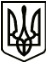 МЕНСЬКА МІСЬКА РАДАРОЗПОРЯДЖЕННЯ 19 вересня 2021 року	м.Мена	№ 373Про внесення змін до складу оперативного штабу з питань підготовки і роботи об’єктів житлово-комунального господарства та соціальної інфраструктури в осінньо-зимовий період 2021/2022 рокуУ зв’язку з кадровими змінами, керуючись п.20 ч.4 ст. 42 Закону України «Про місцеве самоврядування в Україні», внести зміни до розпорядження міського голови від 08 червня 2021 року № 195 «Про підготовку Менської міської територіальної громади до роботи в осінньо-зимовий період 2021-2022 років»:1. Виключити зі складу оперативного штабу з питань підготовки і роботи об’єктів житлово-комунального господарства та соціальної інфраструктури в осінньо-зимовий період 2021/2022 року Лихотинську Лілію Анатоліївну, включити Ющенка Андрія Михайловича, головного спеціаліста відділу містобудування та архітектури Менської міської ради.2. Контроль за виконанням розпорядження покласти на заступника міського голови з питань діяльності виконавчих органів ради В.І.Гнипа.Міський голова							Геннадій ПРИМАКОВ